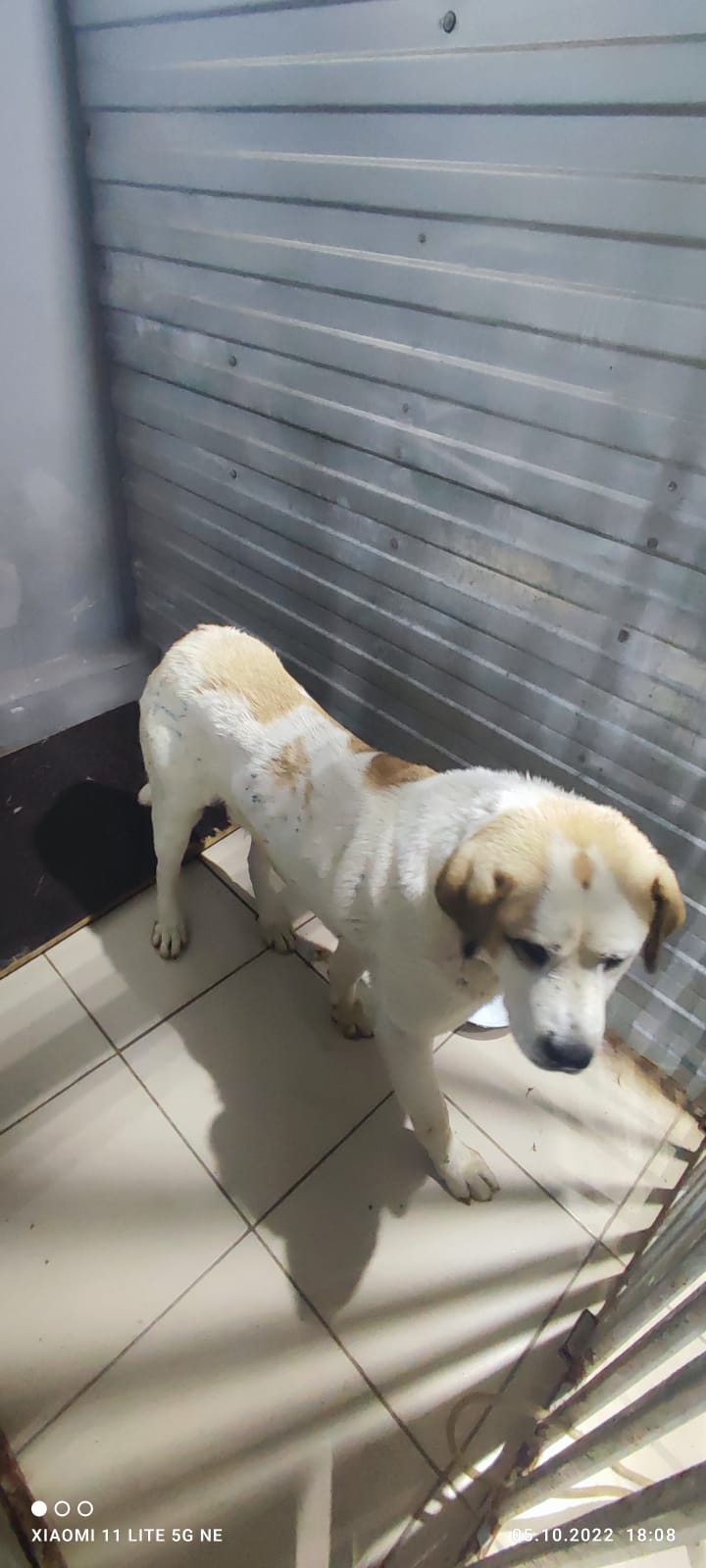 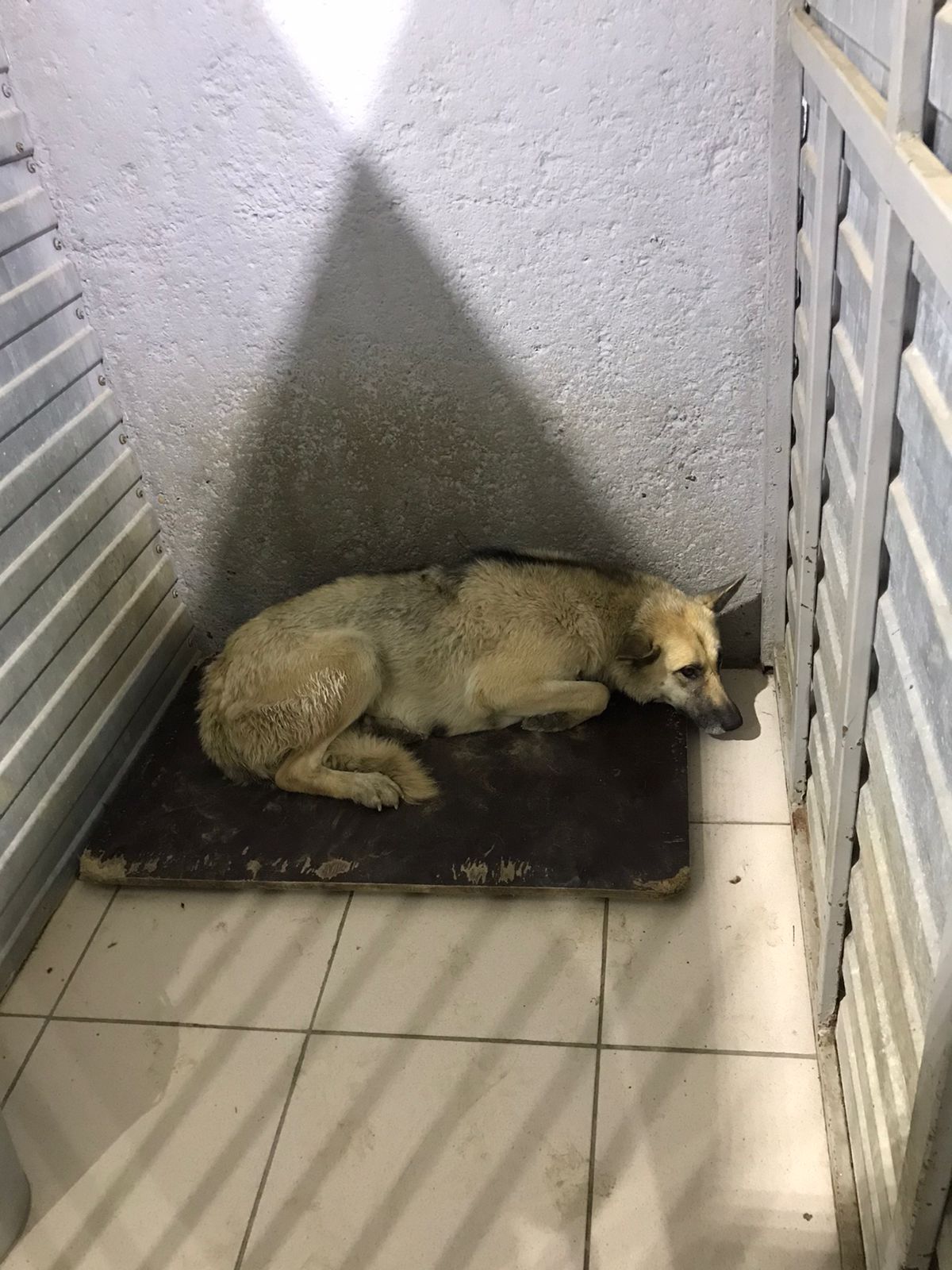 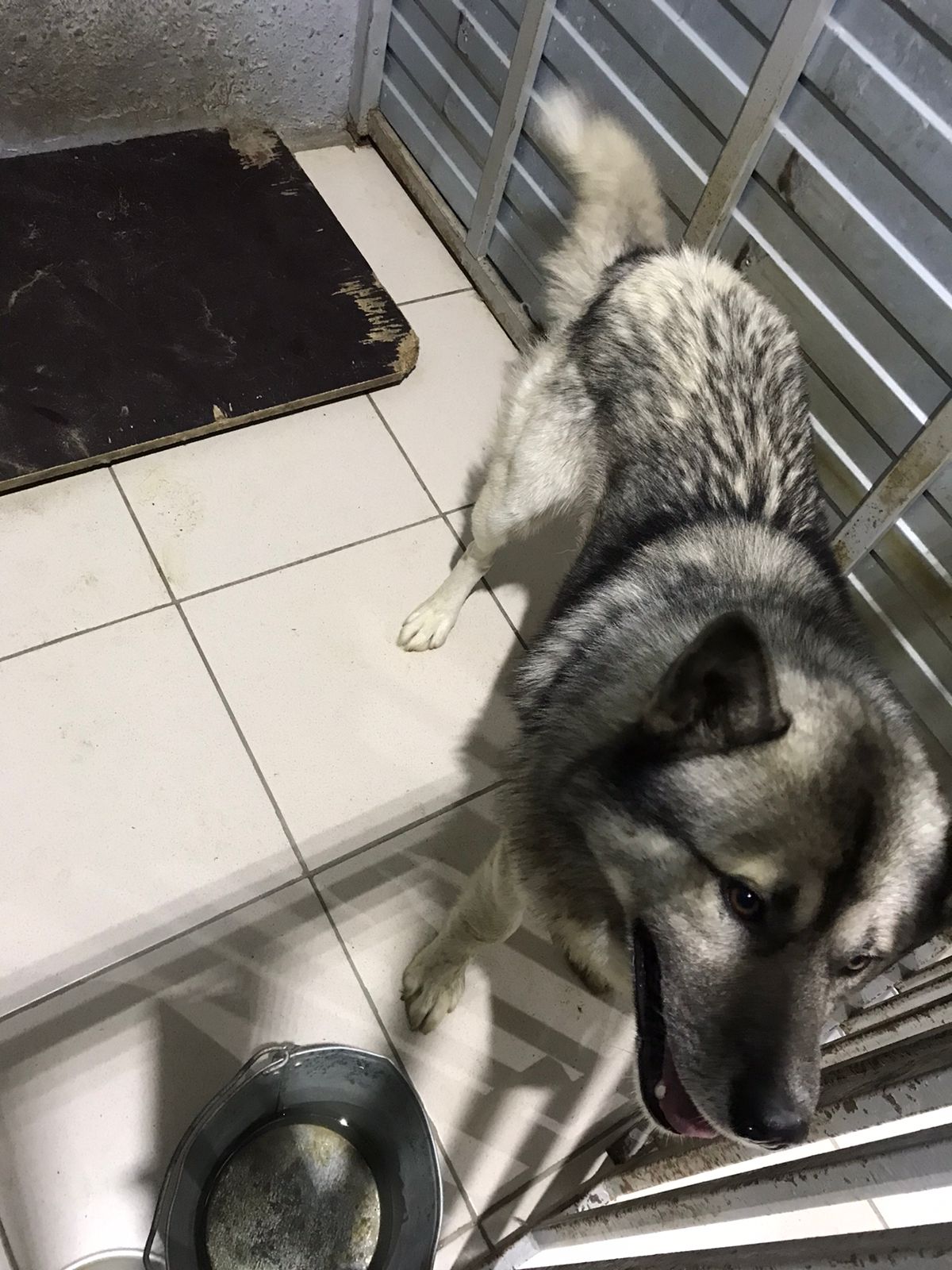 №698Отловлено: 05.10.2022Первомайская, 63 ст3Вид: собака.Порода/пол: беспородный, кобель.Окрас: белый с рыжим.Возраст: 6 лет.Вес: 42 кг.Рост: 60 см. в холке.Приметы: отсутствуют.Особенности поведения: Дружелюбный.
ИН: Вакцинация:Кастрация:
Вет. паспорт: нет.№699Отловлено: 05.10.2022	Дивный, ул. 12-я, д.16гВид: собака.Порода/пол: беспородная, сука.Окрас: серо-рыжий.Возраст: 4 года.Вес: 27 кг.Рост: 56 см. в холке.Приметы: отсутствуют.Особенности поведения: Спокойная.
ИН: Вакцинация:Стерилизация:
Вет. паспорт: нет.№700Отловлено: 05.10.2022СО «Берёзка-88»Вид: собака.Порода/пол: беспородный, кобель.Окрас: серый.Возраст: 3 года.Вес: 24 кг.Рост: 54 см. в холке.Приметы: отсутствуют.Особенности поведения: Агрессивный.
ИН: Вакцинация:Кастрация:
Вет. паспорт: нет.